Publicado en Bávaro, Punta Cana el 05/06/2019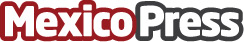 Barceló Bávaro Grand Resort celebra el Día Mundial del Medio Ambiente con un plan de reducción de plásticosEl Complejo Barceló Bávaro Grand Resort rinde homenaje al Medio Ambiente con medidas drásticas para la reducción de plásticoDatos de contacto:Ana Cano Marketing Manager Nota de prensa publicada en: https://www.mexicopress.com.mx/barcelo-bavaro-grand-resort-celebra-el-dia Categorías: Internacional Viaje Ecología Turismo Restauración http://www.mexicopress.com.mx